Порядок подключения к вебинару, запланированному на 11.03.2021 в 10:00Для подключения необходимо зайти на страницу анонса вебинара (по ссылке https://w.sbis.ru/webinar/UFNS03). Нажать на кнопку «Буду участвовать».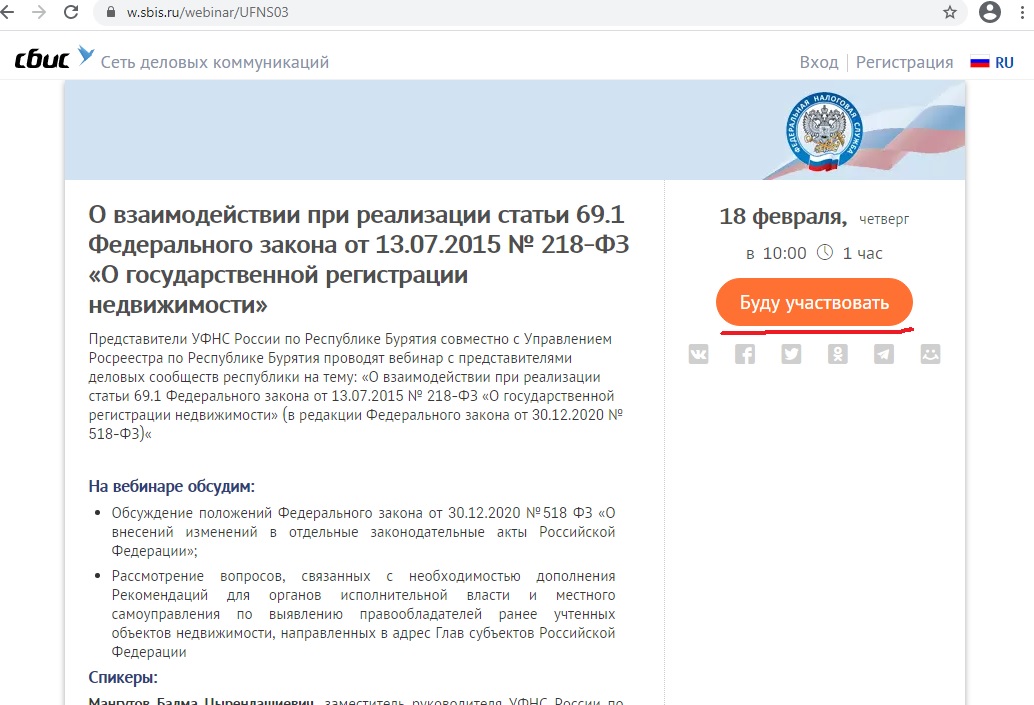 Заполнить небольшую регистрационную форму (фамилия и имя, e-mail, при желании номер телефона). 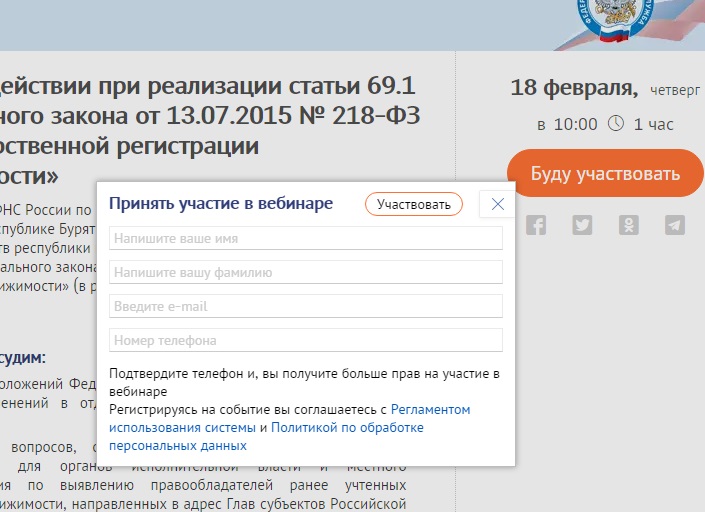 В день вебинара появится обратный отсчет до начала вебинара и при начале трансляции появится кнопка «Присоединиться». При нажатии на эту кнопку участник присоединится к вебинару.Требования Минимальные требования: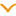 Процессор: количество ядер – от 2, тактовая частота не менее 2 ГГц.Оперативная память: не менее 4 ГБ.Разрешение экрана не ниже 1024х768 пикселей. Требование к сети:Скорость интернет-соединения: не менее 2 Мбит/с. Операционная система:Windows 7, 8, 8.1 и 10;Android 5.0 и выше — возможен просмотр через браузер, 4.4 или ниже — только из мобильного приложения;iOS 12.2 — только из мобильного приложения, iOS 13 и выше — возможен просмотр через браузер;Linux;MacOS. Интернет-браузеры:Google Chrome — рекомендуем как наиболее быстрый и стабильный браузер;Mozilla Firefox;Yandex Browser;Opera;Safari. Оборудование:наушники или колонки.Приложение к письму УФНС по Республике Бурятия от __.02.2021 №_______ 